Инструкция по выполнению изучить теоретический материал, записать выделенное цветом; выучить наизусть ТЕРМИНЫ и названия функциональных групп; записать таблицу 9. изучить теоретический материал, выписать всё, что выделено цветом; выучить наизусть ТЕРМИНЫ и названия; ответить на вопросы. ТЕОРЕТИЧЕСКАЯ ЧАСТЬБЕЛКИБелки  - это высокомолекулярные природные полимеры, молекулы которых построены из остатков аминокислот, соединенных пептидной связью (—СО—NH—).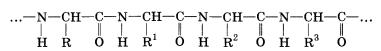 Первичная структура белка – линейная. Это определенная последовательность соединения остатков аминокислот  в полипептидной цепи. 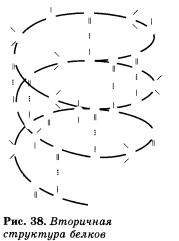 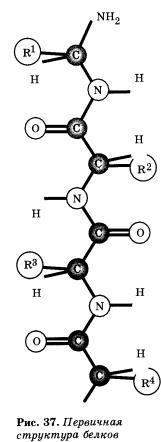 Вторичная структура белка- представляет собой закрученную полипептидную линейную цепь в спираль. В результате скручивания,  изгибания и сворачивания образуется спиралевидная структура белка, которая поддерживается внутримолекулярными водородными связями.Третичная структура белка образуется при закручивании в пространстве вторичной структуры, при этом образуется клубок. Это клубочковидная структура. В формировании третичной структуры, кроме водородных связей принимают участие дисульфидные и ионные связи.Четвертичная структура - еще более усложненная в пространстве третичная, когда отдельные субъединицы белка образуют сложные ансамбли, которые поддерживаются как водородными связями, так и электростатическим взаимодействием. 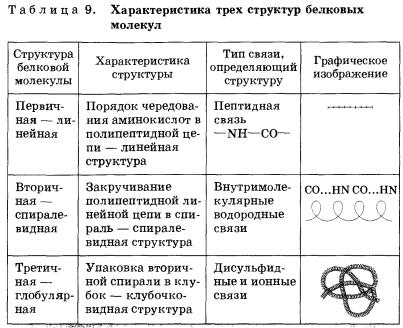 В основе всех четырех структур белка лежит первичная структура. Поэтому исключительная роль в организации более высоких структур белка принадлежит ПЕРВИЧНОЙ структуре.Строение обуславливает свойства белка. Свойства белковФизические 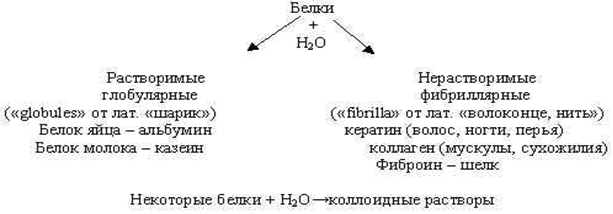 ХимическиеДенатурация белка, или сворачивание, разрушение вторичной, третичной, четвертичной структур белка под действием внешних факторов: температура, механическое воздействие, химические реагенты.Первичная структура, а следовательно, и химический состав белка не меняются. Изменяются физические свойства: снижается растворимость, способность к гидратации, теряется биологическая активность. Разрушение третичной структуры белка- обратимый процесс. При этом возможна ренатурация- восстановление структуры. Например, белки мышц: они постоянно меняют свою структуру, обеспечивая подвижность мышц. Согнули сустав – денатурация, разогнули – обратный процесс - ренатурация.Не все белки способны к обратному процессу: у большинства денатурация необратима. Гидролиз белка- расщепление белка до аминокислот.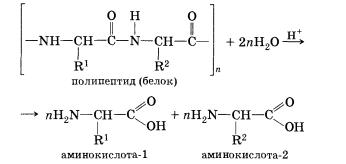 Белки – основной продукт питания. Средняя потребность человека в белке за сутки составляет 80-100 г. Много белка содержат: икра – 26,7%, мясо – 13-14%, рыба – 13-18%, горох – 22%. При гидролизе белка в желудке в кислой среде образуется смесь аминокислот, которые идут на построение белков каждого конкретного организма, учитывая  его индивидуальные потребности. Качественные реакции на белки.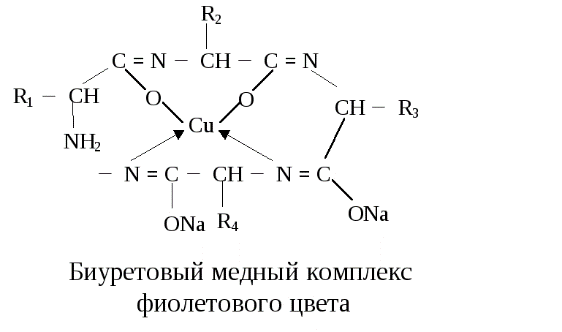 1. Биуретовая реакция доказывает наличие пептидной связи.К раствору белка добавляют раствор гидроксида натрия и раствор сульфата меди(II)  - получается фиолетовое окрашивание (формулу биуретового комплекса запоминать не надо). 2. Ксантопротеиновая реакция доказывает наличие ароматических радикалов.К раствору белка  добавляют  по каплям  концентрированный  раствор азотной кислоты. Осторожно нагревая  пробирку, наблюдаем изменение цвета  с белого на желтый и  при добавлении раствора аммиака до оранжевого. Горение белка. Белки горят с образованием углекислого газа, воды, азота и некоторых других веществ.Белки, в составе которых есть сера, горят со специфическим запахом – «запах жженого пера», из-за выделения сернистого газа, который мы ощущаем при горении спички.Благодаря этой реакции можно определить натуральность шелковой и шерстяной нитей.Ни один из известных нам живых организмов не обходится без белков. Белки служат питательными веществами, они регулируют обмен веществ, исполняя роль ферментов – катализаторов обмена веществ, способствуют переносу кислорода по всему организму и его поглощению, играют важную роль в функционировании нервной системы, являются механической основой мышечного сокращения, участвуют в передаче генетической информации.ЗАДАНИЕ ДЛЯ СТУДЕНТАИзучив теоретическую часть, выпишите определение белков, затем дайте ответы на вопросы:Охарактеризуйте строение белков. Какую роль играют различные виды химических связей в формировании различных структур белковых молекул?Охарактеризуйте важнейшие физические и химические свойства белков.С помощью каких реакций можно распознать белки?Как распознать изделие из натуральной шерсти и искусственного волокна?Проведите практический опыт: сделайте водный раствор яичного белка, разделите его на 3 части. Добавьте (аккуратно!) к одной порции (объём раствора1-2 мл) этиловый спирт или раствор антисептика (концентрация не ниже 70%), к другой – уксусную эссенцию, в третью порцию влейте горячую воду. Опишите наблюдения. Как называется увиденный вами процесс?ДисциплинаДУД01. ХимияГруппа АПР20Тема занятия  Белки Срок выполнения10-12.11.2021Критерии оцениванияСвоевременность выполнения задания,Точность ответов на вопросы,Качество конспекта.ТЕОРЕТИЧЕСКАЯ ЧАСТЬ